Профилактика пожарной безопасности. Советы  родителям при беседе с детьми.    Яркое пламя – это очень интересный для ребенка предмет. Подобные ситуации откладываются в детской памяти на всю жизнь, и, взрослея, ребенок будет знать насколько оно опасно.   Чем ребенок старше, тем больше вещей ему становятся интересными.  Каждый день у ребенка будут появляться новые игры, и мир будет казаться красочнее и интереснее.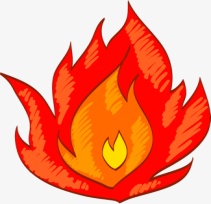 К 7 годам малыш сможет уверенно пользоваться домашней техникой  и разными электрическими приборами. Ребёнок, чаще всего отвергает помощь взрослых и отвечает: «Я хочу сам». В этом возрасте уже не следует прятать детей от огня. Учитывая естественную тягу детей ко всему новому, следует обучить их правильно и  безопасно пользоваться спичками, бенгальскими огнями, свечами, бытовыми электротехническими приборами. Но обязательно объясните ребенку, что нельзя играть с этими приборами и включать их без разрешения взрослых. В противном случае простыми запретами и угрозами родители могут добиться только обратного эффекта – малыш будет учиться пользоваться самостоятельно,  пока не видят родители.Помните:  Запреты возбуждают любопытство, повышают стремление к самостоятельности и приводят к необратимым последствиям.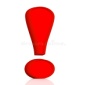                                 Правила пожарной безопасности:Ребёнок должен знать свой адрес, Ф.И.О. и номер телефона! Выучите эту информацию вместе с ним.Огнеопасные приборы храните в недоступном от ребёнка месте.Показывайте своим примером, что вы выключаете электроприборы, особенно мелкие приборы (утюг, фен, кофеварка, чайник и т.д.)Расскажите, что в деревне или на даче без взрослых нельзя, подходить и включать обогревательные приборы (камины, батареи).Не забывайте напомнить, что «спички – детям не игрушка»!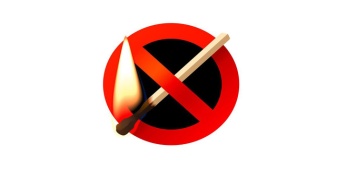 Как дети реагируют на первые признаки пожара?Огонь – это страшно!  Что вы бы сделали на месте ребёнка? Да, спрятались бы в укромном месте, где бы вас никто не нашёл.Даже если ребёнок захочет сообщить об опасности, страх – парализует! Ребёнок может кричать, но в таких случаях голос обычно садиться.Пожарные в масках и широких костюмах - выглядят страшно. Ребёнок может напугаться, подумав,  про что- то страшное из мира сказок.Попробуйте придумать сказку  о «маленьком неукротимом огоньке», расскажите, как быстро он растет и с какой скоростью умеет перемещаться. Подобные истории помогут ребенку ощутить силу и опасность огня. Таким же образом можно придумать правила безопасности. Для ребенка это будет очень полезно,   а вам поможет избежать лишних хлопот.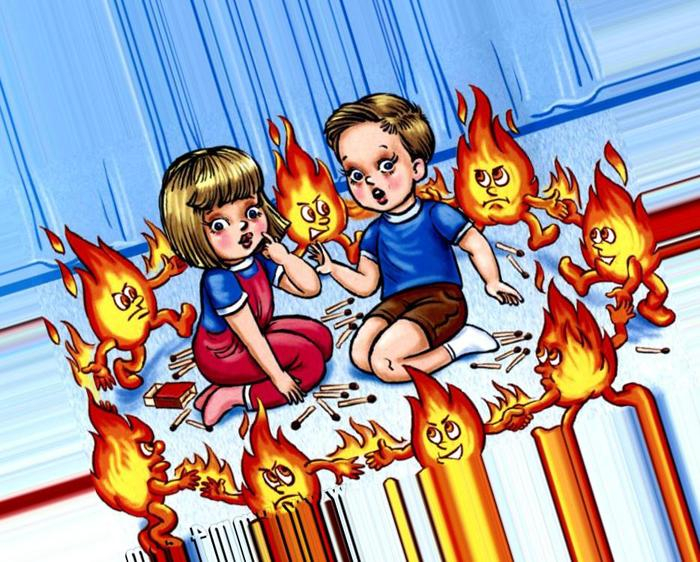   Ребенок должен знать, что если он видит пламя, то нужно:Не притрагиваться к огню, а звать на помощь взрослых!Если взрослых нет дома, выйти из квартиры и обратиться за помощью к соседям!Не искать укрытия в горящей квартире!Не спускаться на лифте, а бежать вниз по лестнице!Если квартира заперта, не поддаваться панике, а звонить 01 или 112 и звать на помощь соседей!Необходимо помнить, что опаснее огня может быть только дым. Чтобы не задохнуться при пожаре, следует дышать через мокрую марлю и ползти к выходу, не поднимаясь на ноги. Дым имеет свойство подниматься вверх.Родителям нужно постараться не напугать ребёнка, а вызвать у него желание быть внимательным и осторожным.Огонь – это очень большая опасность!Нужен ли план эвакуации?  Рисуя  ситуации  по  правилам пожарной безопасности и план эвакуации– вы поможете ребенку не напугаться и усвоить материал.Разработайте план, согласно которому, у вас будет два аварийных выхода.Покажите ребенку, каким будет план во время эвакуации.Схематично изобразите планировку комнаты все выходы и входы.Чтобы не напугаться, ребёнок должен знать все методы оказания первой помощи.План эвакуации лучше повесить напротив двери в доступном для всех месте.Напишите номера телефонов экстренных служб и положите под телефон. Пожарные и спасатели МЧС – 01 и 112.Научите ребёнка открывать запертую изнутри дверь.Существует много причин возникновения пожара, но часто именно неосторожность и детская шалость служат поводом для огня.Когда ребенок остается один, особенно проявляется его стремление к самостоятельности. Дети в своих разнообразных играх часто повторяют поступки и действия взрослых, имитируя их поведение. Детям хочется, как можно скорее, все узнать и испытать. Нельзя быть уверенным, что оставшись без присмотра, он не решит поиграть с опасными приборами. Родители должны помнить, что оставлять детей одних очень опасно, так как: Ребёнок, увлечённый своей игрой, может положить игрушку в микроволновую печь. Включив её, микроволновая печь сразу же заискриться. Оставленный на кухне ребёнок может включить конфорку плиты, даже не осознав это.Включая, выключая лампочки, ребёнок может вызвать перенапряжение в сети. Лампочка может взорваться и стать причиной пожара.Оставленные свечи после детского праздника или ухода гостей, могут сжечь весь этаж.Пробегающий ребёнок может опрокинуть работающий утюг на ковёр, тот  загорится  моментально.  Уважаемые родители, давайте следовать урокам пожарной безопасности и обучать наших детей быть внимательными и осторожными.Помните: Пожар легче предотвратить, чем его потушить!!!